Publicado en Barcelona el 21/09/2021 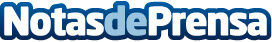 Consejos para no perder el sueño con los cambios de rutinaEstas claves pueden reducir el impacto sobre el estado anímico que provocan los cambios de hábito, según los expertos de Blog del descansoDatos de contacto:Maria Pasaman623431116Nota de prensa publicada en: https://www.notasdeprensa.es/consejos-para-no-perder-el-sueno-con-los Categorias: Nacional Nutrición Sociedad Medicina alternativa Bienestar http://www.notasdeprensa.es